Data Scientist
ROLE DEFINITIONKey Responsibilities:-
   Define and create low level data structures that sufficiently support both the current and future data needs of the Force, including design and development of reusable metadata libraries. Translate business requirements into effective conceptual, logical and physical data models and define version control mechanisms and strategies to successfully maintain all data models and structures.Provide support and advise to ensure effective and sustainable use of data within projects and initiatives.Identify opportunities for innovation through existing or future data capabilities.Raise the standards of data quality & integrity through use of policy and procedure, standards, frameworks and tools.Define data integration requirements, including affiliated business rules, and design then develop data integration solutions. Perform Extract Transform Load [ETL] processing to support the Force's data interoperability needs.Support testing and live running of data products and services, and undertake data quality measures to ensure quality of data is consistently maintained.Monitor, manage and resolve issues affiliated with data structures, models and interfaces.Fully understand the security, data and technical constraints affiliated with data management and use the data ethics framework to encourage transparency, accountability and fairness when processing and analysing data.Provide internal consultancy, advice and strategic direction on effective data analysis, integration and interoperability. Support assigned data and information projects, ensuring that data and information provision meets the needs of the Force in a responsive and secure manner.  Ensure that the appropriate documentation and activities have been successfully concluded prior to a data change, solution or process transitioning into a live service.Participate in the system of implementation and recovery procedures including work outside standard office hours and take part in the call-out/stand-by rota, in order to satisfy the needs of system users. 
The postholder may be required to undertake such other responsibilities as are reasonably commensurate with the grade of the post. 
Essential Skills, Experience and Qualifications Educated to degree level (or equivalent relevant experience)  Strong Data Analysis experienceKnowledge of using QDI Compose, Replicate and CatalystKnowledge of Data Interoperability and Integration frameworks and ETL best practice Knowledge of Ethical Standards FrameworkExperience of relational data base technologies; e.g. Oracle, SQL ServerExperience of relational and multi-dimensional data model designExperience of data mining models and statistical techniquesExperience of using an ITSM toolExcellent communication skills, both verbal and writtenKnowledge of Reference data managementKnowledge of Master data managementExperience of Meta-Data managementKnowledge of Data life-cycle managementExperience of Data quality managementExperience of Corporate and regulatory complianceDesirable:Experience of using QDI Compose, Replicate and Catalyst Knowledge of Atlassian’s Jira ITSM solutionExperience of working in a public sector or police force environmentKnowledge of ITIL4 lifecyclePolice Staff
Data Scientist
Information & Communication Technologies Department
Role Definition: 20773Dept / Area Command:Information & Communication Technologies Department 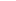 Section:Application and Data ManagementPost Title:Data ScientistPost Reference:  20773Post Grade:Grade ILocation:As required within the Force area including home workingCar User Status:CasualTelephone Allowance:Mobile ProvidedShift Allowance:Standby Allowance:Weekend Enhancement:Contractual Overtime:Line Manager:Principal Data ManagerPrincipal Data ManagerPrincipal Data ManagerPrincipal Data ManagerStaff Responsibilities:No line management responsibilityNo line management responsibilityNo line management responsibilityNo line management responsibilityPurpose:To design, create, support and monitor Force data structures and models to support the data management, analysis and reporting needs of the Force, presenting data and information in an effective and performant manner so as to add value.      To design, create, support and monitor Force data structures and models to support the data management, analysis and reporting needs of the Force, presenting data and information in an effective and performant manner so as to add value.      To design, create, support and monitor Force data structures and models to support the data management, analysis and reporting needs of the Force, presenting data and information in an effective and performant manner so as to add value.      To design, create, support and monitor Force data structures and models to support the data management, analysis and reporting needs of the Force, presenting data and information in an effective and performant manner so as to add value.      Vetting:RV – access to official sensitive and occasional secret informationRV – access to official sensitive and occasional secret informationRV – access to official sensitive and occasional secret informationRV – access to official sensitive and occasional secret information